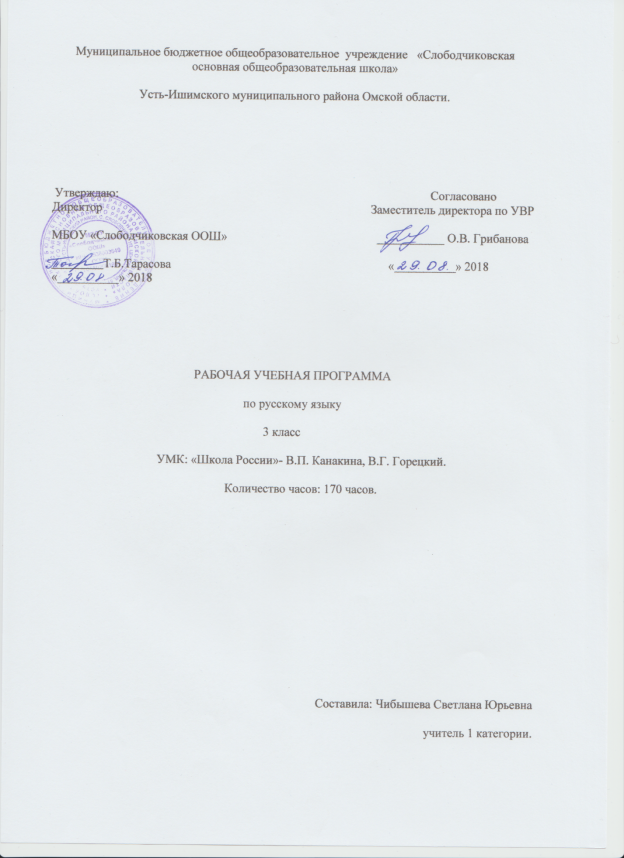 Рабочая программа по русскому языку 3 класс УМК «Школа России».ПЛАНИРУЕМЫЕ РЕЗУЛЬТАТЫ ОСВОЕНИЯ ПРЕДМЕТАДанная программа обеспечивает достижение учениками третьего класса следующих личностных, метапредметных и предметных результатов.Личностные результаты изучения курса «Русский язык»:- формирование чувства гордости за свою Родину, российский народ и историю России; осознание своей этнической и национальной принадлежности, формирование ценностей многонационального российского общества; становление гуманистических и демократических ценностных ориентаций;- формирование ответственного отношения к учению, готовности и способности обучающихся к саморазвитию и самообразованию на основе мотивации к обучению и познанию, осознанному выбору и построению дальнейшей индивидуальной траектории образования на базе ориентировки в мире профессий и профессиональных предпочтений, с учётом устойчивых познавательных интересов, а также на основе формирования уважительного отношения к труду, развития опыта участия в социально значимом труде;- формирование отношения к родному русскому языку как к духовной, культурно- исторической ценности, чувства сопричастности к сохранению его чистоты, выразительности, ёмкости, восприятия языка как средства и условия общения;- формирование целостного мировоззрения, соответствующего современному уровню развития науки и общественной практики, учитывающего социальное, культурное, языковое, духовное многообразие современного мира;- формирование уважительного отношения к иному мнению, истории и культуре других народов;- формирование коммуникативной компетентности в общении и сотрудничестве со сверстниками, детьми старшего и младшего возраста, взрослыми в процессе образовательной, общественно полезной, учебно-исследовательской, творческой и других видов деятельности;- развитие эстетического сознания через освоение художественного наследия народов России и мира, творческой деятельности эстетического характера;- развитие этических чувств, доброжелательности и эмоционально-нравственной отзывчивости, понимания и сопереживания чувствам других людей;- развитие навыков сотрудничества со взрослыми и сверстниками в учебном процессе и других социальных ситуациях.Метапредметные результаты изучения курса «Русский язык»:- овладение способностью принимать и сохранять цели и задачи учебной деятельности, поиска средств ее осуществления;- освоение способов решения проблем творческого и поискового характера;- формирование умения планировать, контролировать и оценивать учебные действия в соответствии с поставленной задачей и условиями ее реализации; определять наиболее эффективные способы достижения результата;- освоение начальных форм познавательной и личностной рефлексии;- использование знаково-символических средств представления информации для создания моделей изучаемых объектов и процессов, схем решения учебных и практических задач;- использование различных способов поиска (в справочных источниках: в учебниках и других учебных пособиях, в словарях), обработки, анализа, организации, передачи и интерпретации информации в соответствии с коммуникативными и познавательными задачами и технологиями учебного предмета;- овладение навыками смыслового чтения текстов различных стилей и жанров в соответствии с целями и задачами; осознанно строить речевое высказывание в соответствии с задачами коммуникации и составлять тексты в устной и письменной формах;- готовность слушать собеседника и вести диалог; готовность признавать возможность существования различных точек зрения и права каждого иметь свою; излагать своё мнение и аргументировать свою точку зрения и оценку событий;- определение общей цели и путей её достижения; умение договариваться о распределении функций и ролей, осуществлять взаимный контроль в совместной деятельности;- овладение начальными сведениями о сущности и особенностях изучаемого объекта системы русского родного языка, осознание учащимися двух реальностей — окружающего мира и слова, отражающего этот мир во всем его многообразии, осознание единства и различия этих реальностей;- овладение базовыми предметными и межпредметными понятиями, отражающими существенные связи и отношения между объектами и процессами;- умение работать в материальной и информационной среде начального общего образования (в том числе с учебными моделями) в соответствии с содержанием предмета «Русский язык».- формирование целостного мировоззрения, соответствующего современному уровню развития науки и общественной практики, учитывающего социальное, культурное, языковое, духовное многообразие современного мира;- формирование уважительного отношения к иному мнению, истории и культуре других народов;- формирование коммуникативной компетентности в общении и сотрудничестве со сверстниками, детьми старшего и младшего возраста, взрослыми в процессе образовательной, общественно полезной, учебно-исследовательской, творческой и других видов деятельности;- развитие эстетического сознания через освоение художественного наследия народов России и мира, творческой деятельности эстетического характера;- развитие этических чувств, доброжелательности и эмоционально-нравственной отзывчивости, понимания и сопереживания чувствам других людей;- развитие навыков сотрудничества со взрослыми и сверстниками в учебном процессе и других социальных ситуациях.Предметные результаты изучения курса «Русский язык»:- формирование первоначальных представлений о единстве и многообразии языкового и культурного пространства России, о языке как основе национального самосознания;- понимание обучающимися того, что язык представляет собой явление национальной культуры и основное средство человеческого общения, осознание значения русского языка как государственного языка Российской Федерации, языка межнационального общения;- сформированность позитивного отношения к правильной устной и письменной речи как показателям общей культуры и гражданской позиции человека;- овладение первоначальными представлениями о нормах русского и родного литературного языка (орфоэпических, лексических, грамматических) и правилах речевого этикета; умение ориентироваться в целях, задачах, средствах и условиях общения, выбирать адекватные языковые средства для успешного решения коммуникативных задач;- овладение учебными действиями с языковыми единицами и умение использовать знания для решения познавательных, практических и коммуникативных задач;- умение применять орфографические правила и правила постановки знаков препинания (в объеме изученного) при записи собственных и предложенных текстов;-способность проверять написанное.                             СОДЕРЖАНИЕ ПРОГРАММЫ.Язык и речь (2 ч)Виды речи. Речь, её назначение. Речь - отражение культуры человека.Язык, его назначение и его выбор в соответствии с целями и условиями общения. Формирование представлений о языке как основе национального самосознания.Развитие речиСоставление текста по рисунку.Текст. Предложение. Словосочетание (14 ч)Признаки текста: смысловая связь предложений в тексте, законченность, тема, основная мысль.Построение текста: вступление, основная часть, заключение.Типы текстов: повествование, описание, рассуждение.Формирование навыка смыслового чтения текста различных стилей и жанров в соответствии с учебными целями и задачами.Предложение (повторение и углубление представлений о предложении и диалоге).Виды предложений по цели высказывания (повествовательные, вопросительные, побудительные) и по интонации (восклицательные и невосклицательные).Знаки препинания в конце предложений.Формирование внимательного отношения к окружающим. Сведения из истории главного города России - Москвы; развитие на их основе чувства патриотизма.Предложения с обращением (общее представление).Состав предложения (повторение и углубление представлений).Главные и второстепенные члены предложения (без терминов и названий).Распространённые и нераспространённые предложения.Формирование навыков работы с графической и текстовой информацией (таблицы и памятки).Разбор предложения по членам.Простое и сложное предложения (общее представление).Запятая внутри сложного предложения.Связь слов в словосочетании. Определение в словосочетании главного и зависимого слов при помощи вопроса.Развитие речиСоставление небольшого рассказа по репродукции картины.Составление предложений (и текста) из деформированных слов, а также по рисунку, по заданной теме, по модели.Слово в языке и речи (19 ч)Лексическое значение слова (повторение и углубление представлений о слове). Номинативная функция слова, понимание слова как единства звучания и значения; однозначные и многозначные слова, слова в прямом и переносном значении; синонимы, антонимы.Работа с толковым словарём, словарём синонимов и антонимов.Использование омонимов в речи.Работа со словарём омонимов.Слово и словосочетание.Значение фразеологизмов и их использование в речи.Работа со словарём фразеологизмов.Развитие интереса к происхождению слов, к истории возникновения фразеологизмов. Обобщение и углубление представлений об изученных частях речи (имени существительном, имени прилагательном, глаголе, местоимении) и их признаках.Формирование умений видеть красоту и образность слов русского языка в пейзажных зарисовках текста.Имя числительное (общее представление).Обобщение и уточнение представлений об однокоренных (родственных) словах, о корне слова.Слово и слог. Звуки и буквы (обобщение и углубление представлений).Слог, звуки и буквы. Гласные звуки и буквы для их обозначения.Правописание слов с ударными (сочетания жи-ши, ча-ща, чу-щу) и безударными гласными в корне.Согласные звуки и буквы для их обозначения. Правописание слов с парными по глухо- сти-звонкости согласными звуками на конце слова и перед согласными в корне.Мягкий разделительный знак (ь). Правописание слов с мягким разделительным знаком.Формирование установки на здоровый образ жизни (соблюдение правил дорожного движения при переходе улицы).Развитие речиПодробное изложение с языковым анализом текста, по вопросам или коллективно составленному плану. Составление предложений и текста по репродукции картины.Состав слова (16 ч)Корень слова. Однокоренные слова.Чередование согласных в корне.Сложные слова.Развитие интереса к истории языка, изменениям, происходящим в нём.Формы слова. Окончание.Значение приставки и суффикса в слове.Основа слова.Разбор слова по составу. Знакомство со словообразовательным словарём.Изменяемые и неизменяемые слова, их употребление в речи.Разбор слова по составу.Формирование навыка моделирования слов.Развитие речиСочинение по репродукции картины.Редактирование предложений с неуместным употреблением в них однокоренных слов. Подробное изложение повествовательного текста с языковым анализом.Правописание частей слова (29 ч)Общее представление о правописании слов с орфограммами в значимых частях слова.Формирование умений ставить перед собой орфографическую задачу, определять её решения, решать её в соответствии с изученным правилом. Формирование умений планировать учебные действия при решении орфографической задачи.Правописание слов с безударными гласными в корне.Слова старославянского происхождения и их «следы» в русском языке. Формирование уважительного отношения к истории языка.Правописание слов с парными по глухости-звонкости согласными на конце слов и перед согласными в корне.Правописание слов с непроизносимыми согласными в корне.Правописание слов с удвоенными согласными.Правописание суффиксов и приставок.Правописание приставок и предлогов.Правописание слов с разделительным твёрдым знаком (ъ).Развитие речиСоставление текста по репродукции картины.Изложение повествовательного деформированного текста по самостоятельному плану.Составление объявления.Части речи (76 ч)Части речи: имя существительное, имя прилагательное, имя числительное, местоимение, глагол, предлог, частица не, союз (общее представление).Имя существительное. Значение и употребление имён существительных в речи. Одушевлённые и неодушевлённые имена существительные.Представление об устаревших словах в русском языке.Собственные и нарицательные имена существительные.Правописание имён собственных.Изменение имён существительных по числам.Имена существительные, имеющие форму одного числа (салазки, мёд).Имена существительные общего рода (первое представление).Формирование навыка культуры речи: норм согласования (серая мышь, вкусная к мель, листва облетела и др.).Мягкий знак (ь) после шипящих на конце имён существительных женского рода (р тишь, вещь).Изменение имён существительных по падежам. Определение падежа, в котором употреблено имя существительное.Неизменяемые имена существительные.Именительный падеж. Родительный падеж. Дательный падеж. Винительный па, Творительный падеж. Предложный падеж.Начальная форма имени существительного.Морфологический разбор имени существительного.Имя прилагательное. Лексическое значение имён прилагательных.Обогащение словарного запаса именами прилагательными.Связь имени прилагательного с именем существительным.Роль имён прилагательных в тексте.Синтаксическая функция имени прилагательного в предложении.Изменение имён прилагательных по родам в единственном числе. Зависимость р имени прилагательного от формы рода имени существительного.Родовые окончания имён прилагательных (-ый, -ой, -ая, -яя).Изменение имён прилагательных по числам.Зависимость формы числа имени прилагательного от формы числа имени существительного.Изменение имён прилагательных, кроме имён прилагательных на -ий, -ья, -ов, -ин падежам (первое представление).Зависимость падежа имени прилагательного от формы падежа имени существительного. Начальная форма имени прилагательного.Морфологический разбор имени прилагательного.Местоимение. Личные местоимения 1-го, 2-го, 3-го лица.Личные местоимения единственного и множественного числа.Род местоимений 3-го лица единственного числа. Изменение личных местоимений 3-го лица в единственном числе по родам.Морфологический разбор местоимений.Глагол. Значение и употребление в речи. Изменение глаголов по числам.Начальная (неопределённая) форма глагола.Глагольные вопросы что делать? и что сделать?Изменение глаголов по временам.Род глаголов в прошедшем времени. Родовые окончания глаголов (-а, -о).Правописание частицы не с глаголами.Морфологический разбор глагола.Развитие речиПодробное изложение по самостоятельно составленному плану, по опорным словам.Письмо по памяти.Составление устного рассказа по серии картин.Сочинение по репродукции картины.Составление текста-описания растения в научном стиле.Сопоставление содержания и выразительных средств в искусствоведческом тексте и в репродукции картины.Составление текста-описания о животном по личным наблюдениям.Составление сочинения-отзыва по репродукции картины.Составление письма.Составление текста по сюжетным рисункам.Составление предложений с нарушенным порядком слов.Что узнали? Чему научились? Повторение-14 часовКалендарно-тематическое планирование по русскому языку 3 класс-170 часов УМК «Школа России»№ п/пТема урокакол-во часовЯзык и речь-2 часа.Язык и речь-2 часа.Язык и речь-2 часа.1Виды речи.   12Для чего нужен язык? Проверь себя по теме: «Язык и речь» 1Текст. Предложение. Словосочетание-14 часов.Текст. Предложение. Словосочетание-14 часов.Текст. Предложение. Словосочетание-14 часов.3Что такое текст? Виды текстов14Р/р. Мини-сочинение «Интересный случай»15Предложение. Признаки предложения.16Виды предложений по цели высказывания.17Восклицательные и невосклицательные предложения.18Знаки препинания в конце предложений.19Обращение. Общее представление об обращении.110Главные и второстепенные члены предложения.111Распространённые и нераспространённые предложения.112Разбор предложения по членам предложения.113Простые и сложные предложения (Общее представление).114Запятая внутри сложного предложения.115Связь слов в словосочетании. Проверь себя.116Контрольный диктант по теме «Предложение».1Слово в языке и речи-19 часов.Слово в языке и речи-19 часов.Слово в языке и речи-19 часов.17Анализ к/ работы.. Однозначные и многозначные слова.118Работа с толковым словарём, словарями синонимов и антонимов.119 Омонимы.120 Слово и словосочетание.121Значение фразеологизмов и их использование в речи.122р/р. Изложение текста Н. Сладкова «Ёлочка».  123Анализ изложения. Имя существительное.124Имя прилагательное, значение и употребление.Глагол, значение и употребление.125р/р Сочинение по картине И.Хруцкого «Цветы и плоды». 126Анализ сочинения. Имя числительное.127.Проверочная работа по теме: «Части речи».128Анализ п/работы. Однокоренные слова.129Гласные звуки и буквы.130Согласные звуки и буквы.131Парные согласные.132Разделительный Ь.133р/р Изложение текста М.Пришвина «Лесная полянка» по коллективно составленному плану. 134Анализ изложения. Звуки и буквы.135Проект «Рассказ о слове. Проверь себя.1Состав слова-16 часов.Состав слова-16 часов.Состав слова-16 часов.36Корень слова.137Чередование согласных в корне.138Сложные слова.139Формы  слова. Окончание.140Окончание в слове.141Окончание. Роль окончания.142Приставка (Общее понятие).143Приставка в слове.144Значение приставок.145Суффикс. 146Значение суффиксов. 147р/р Сочинение-описание по репродукции А.А. Рылова «В голубом просторе».148Анализ сочинения. Разбор слова по составу.149Изменяемые и неизменяемые слова, их употребление в речи.150Контрольный диктант  по теме «Значимые части слова».151Анализ диктанта. Проект «Семья слов».1Правописание частей слова-29 часов.Правописание частей слова-29 часов.Правописание частей слова-29 часов.52Орфограммы в значимых частях слова.153Правописание безударных гласных в корне слова.154Правописание безударных гласных в корне слова.155Слова с буквосочетаниями оро\ра, ере\ре, оло\ла.156Правописание безударных гласных в корне слова.157Правописание слов с парными по глухости-звонкости согласными на конце слов и перед согласным в корне158р/р Сочинение по серии картин «Серая Шейка».159Работа над ошибками. Правописание слов с парными по глухости-звонкости согласными на конце слов и перед согласным в корне160Контрольный диктант №4 по теме «Правописание безударных гласных в корне слова».161Работа над ошибками. Обобщение.162Правописание слов с непроизносимыми согласными в корне163Правописание слов с непроизносимыми согласными в корне слова.164Правописание слов с непроизносимыми согласными в корне слова.165Правописание слов с непроизносимыми согласными в корне слова166Правописание слов с непроизносимыми согласными в корне слова.167Правописание слов с удвоенными согласными168р/р Сочинение по опорным словам по картине В.Васнецова «Снегурочка». 169Анализ сочинения. Правописание приставок и суффиксов170Правописание суффиксов –ек, -ик.171Правописание суффиксов –ок, -ёк.172Правописание суффиксов –оньк, -еньк.173Правописание приставок.174Приставки и предлоги.175Приставки и предлоги.1Правописание слов с разделительным Ъ – 5 часовПравописание слов с разделительным Ъ – 5 часовПравописание слов с разделительным Ъ – 5 часов76Разделительный Ъ.177р/р Изложение по самостоятельно составленному плану по тексту М,Родионовой «Скворец-музыкант».178Анализ изложения. Разделительный Ъ.179Контрольный диктант  по теме «Правописание значимых частей слова».180Анализ диктанта. Обобщение.Правописание значимых частей слова.1Части речи – 76 часовЧасти речи – 76 часовЧасти речи – 76 часов81Части речи (представление и углубление понятий1Имя существительное - 30 часовИмя существительное - 30 часовИмя существительное - 30 часов82Имя существительное как часть речи.183Начальная форма имени существительного.184Одушевлённые и неодушевлённые имена существительные.185Одушевлённые и неодушевлённые имена существительные.186р/р Изложение по самостоятельно составленному плану по тексту В. Бочарникова «Мал, да удал». Горностай.187Работа над ошибками. Собственные и нарицательные имена существительные.188Собственные и нарицательные имена существительные.189Проект «Тайна имени».190Имена существительные, употребляемые в форме одного числа.191Изменение имён существительных по числам192Род имён существительных.193Род имён существительных.194Род имён существительных.195Ь на конце имён существительных после шипящих.196Ь на конце имён существительных после шипящих.197Контрольный диктант  по теме «Правописание имён существительных».198Анализ диктанта. Правописание имен существительных.199Изменение имён существительных по падежам.1100р/р Сочинение на основе сказочного сюжета по картине И. Билибина «Иван-царевич и лягушка-квакушка».1101Работа над ошибками. Именительный падеж.1102Родительный падеж.1103Дательный падеж.1104Винительный падеж.1105Творительный падеж.1106Предложный падеж.1107р/р Изложение по самостоятельно составленному плану по тексту К. Паустовского «Кот-ворюга». 1108Работа над ошибками. Косвенные падежи.1109р/р Контрольное списывание по теме «Склонение имён существительных».110Работа над ошибками. Склонение имен существительных.1111Проект «Зимняя страничка».1Имя прилагательное – 19 часовИмя прилагательное – 19 часовИмя прилагательное – 19 часов112Имя прилагательное как часть речи.1113Связь имени прилагательного с именем существительным.1114Роль имён прилагательных в тексте.1115Художественное и научное описания.1116р/р Сочинение –описание в научном стиле. 1117Анализ  сочинения. Род имён прилагательных.1118Изменение имён прилагательных по родам.1119Родовые окончания имён прилагательных (-ый, -ой, -ая, -яя).1120Родовые окончания имён прилагательных (-ый,  -ой, -ая, -яя).1121Число имён прилагательных.1122Зависимость формы числа имени прилагательного от формы числа имени существительного.1123Изменение имён прилагательных по падежам.1124Зависимость формы падежа имени прилагательного от формы числа имени существительного.1125Морфологический разбор имени прилагательного.1126р\р Сочинение по репродукции картины А.А. Серова «Девочка с персиками».1127Работа над ошибками. Морфологический разбор имени прилагательного.1128Контрольный диктант  по теме «Правописание имён прилагательных».1129Анализ диктанта. Имя прилагательное.1130Проект «Имена прилагательные в загадках»1Местоимение – 5 часовМестоимение – 5 часовМестоимение – 5 часов131Личные местоимения.1132Лицо и число личных местоимений.1133Изменение местоимений 3 лица по родам.1134Роль местоимений в предложении. Проверь себя.1135Контрольный диктант  по теме «Местоимение»1Глагол-21 час.Глагол-21 час.Глагол-21 час.136 Анализ диктанта. Глагол как часть речи.1137Значение и употребление в речи глаголов..1138Число. Изменение глаголов по числам.1139Проверь себя. Глагол..1140Неопределённая форма глагола.1141Неопределённая форма глагола.1142Изменение глаголов по числам.143Изменение глаголов по числам.1144Изменение глаголов по временам. Настоящее время.1145Изменение глаголов по временам. Прошедшее время.1146Изменение глаголов по временам. Будущее время.1147р/р Изложение по тексту Г. Скребицкого «Лось». 1148Анализ изложения. Обобщение по теме «Глагол»1149Изменение глаголов прошедшего времени по родам.1150Родовые окончания глаголов (-а, -о)1151Правописание НЕ с глаголами.1152Правописание НЕ с глаголами.1153Глагол .Правописание глаголов.1154Порядок разбора глагола.1155Контрольный диктант  по теме «Изменение глаголов по временам».156Анализ диктанта. Обобщение знаний о глаголе. Тест.1Что узнали? Чему научились? Повторение.-14 часов.Что узнали? Чему научились? Повторение.-14 часов.Что узнали? Чему научились? Повторение.-14 часов.157Что узнали? Чему научились? «Части речи».1158Что узнали? Чему научились? «Части речи».1159р/р Изложение по тексту В.Сухомлинского «Бой в лесу». 1160Анализ изложения. Части речи..1161Правописание орфограмм в значимых частях слова».1162Итоговая промежуточная аттестация. Контрольный диктант.1163Анализ диктанта. Части речи.1164 «Предложение».1165 «Текст».1166 «Состав слова».1167 «Правописание частей речи».1168 «Части речи».1169 «Части речи».1170Урок-КВН «Язык родной дружи со мной». Что узнали? Чему научились?1